ร่างหลักสูตร จริยศึกษา สำหรับโรงเรียนคาทอลิก50 ปี หลังสังคายนา วาติกันที่ 21. ที่มาของหลักสูตร	สภาพระสังฆราชคาทอลิกแห่งประเทศไทยเรียกร้องให้มีการปฏิรูปโรงเรียนคาทอลิกอย่างจริงจัง และสร้างความชัดเจนในอัตลักษณ์การศึกษาคาทอลิก (อ้างอิงแผนอภิบาลฯ ค.ศ. 2010 -2015) สภาการศึกษาคาทอลิกได้ขานรับความต้องการของผู้นำพระศาสนจักรท้องถิ่นด้วยการเริ่มต้นดำเนินการตั้งแต่เดือนมกราคม  ค.ศ. 2010 และต่อเนื่องอย่างเป็นขั้นตอนด้วยความร่วมมือของสังฆมณฑล และคณะนักบวชต่างๆ จนสามารถกำหนดอัตลักษณ์ของการศึกษาคาทอลิกได้ว่าโรงเรียนคาทอลิกเป็นทางเลือกของสังคมไทย โดย1.	จัดการศึกษาแบบคาทอลิก ที่มุ่งเน้นงานอภิบาล และการอบรม หล่อหลอมนักเรียนสู่ความเป็นมนุษย์ที่สมบูรณ์ทั้งร่างกาย สติปัญญา จิตใจและจิตวิญญาณ ด้วยจิตตารมณ์แห่งพระวรสาร เพื่อให้นักเรียนดำเนินชีวิตในหนทางของความเป็นหนึ่งเดียวกัน กับผู้อื่นและสร้างสันติสุขในสังคมไทยและสังคมโลก2. 	เป็นฐานการประกาศข่าวดีแห่งความรักของพระเจ้า ซึ่งนำความรอดพ้นสู่ชีวิตนิรันดร3. 	เป็นสนามเผยแผ่ธรรม ด้วยกระบวนการศึกษาที่สร้างนักเรียนให้มีจิตอาสา และเป็นผู้นำการเปลี่ยนแปลงในสังคมนอจากนี้ยังได้จัดลำดับความสำคัญของคุณลักษณะของนักเรียนโรงเรียนคาทอลิก ดังนี้1. 	รัก เมตตา รับใช้ - รักองค์ความดี รักและเคารพในคุณค่าและศักดิ์ศรีของตนเองและผู้อื่น เป็นบุคคลเพื่อผู้อื่น เสียสละ มีน้ำใจ  พร้อมแบ่งปันและช่วยเหลือผู้อื่น โดยไม่หวังสิ่งตอบแทน รู้จักให้อภัยและคืนดี รักและทนุถนอมสิ่งสร้างทั้งหลาย2. 	ซื่อตรง/ซื่อสัตย์ - มีปรีชาญาณในการดำรงตนอยู่ในความจริง รู้จักแสวงหาความจริง แยกแยะดี-ชั่ว จริง-เท็จ และให้คุณค่าสิ่งต่างๆ ได้อย่างถูกต้อง กล้าหาญที่จะทำสิ่งที่ถูกต้องและเที่ยงตรง จริงใจ มีสัจจะ โปร่งใส ไม่คดโกงหรือเบียดเบียนผู้อื่น3.	กตัญญูรู้คุณ - รู้คุณต่อพระเจ้า สิ่งสร้าง และผู้มีพระคุณ และตระหนักในความดีทีผู้อื่นมอบให้ตน พร้อมตอบแทนคุณในทุกโอกาส นบนอบ เคารพ เชื่อฟัง ให้เกียรติบิดามารดาและผู้มีพระคุณ รู้คุณสถาบันและแผ่นดิน4.	พอเพียง มีภูมิคุ้มกัน - เฉลียวและฉลาด รอบคอบ พร้อมรับการเปลี่ยนแปลง พอใจในสิ่งที่ตนเป็นและมี ประหยัดอดออม มีชีวิตอยู่อย่างเรียบง่ายและมีความสุข รักและอนุรักษ์สิ่งแวดล้อมและทรัพยากรธรรมชาติ 5.	รักกันฉันพี่น้อง - ดำเนินชีวิตเป็นหนึ่งเดียว ช่วยเหลือเกื้อกูลกัน บนพื้นฐานของความเสมอภาคและเท่าเทียมกัน เคารพในความแตกต่างทางความเชื่อศาสนา และวัฒนธรรม        6.          มุ่งความเป็นเลิศ - ใฝ่รู้ใฝ่เรียน รู้รอบ และมุ่งพัฒนาสู่ความเป็นเลิศเต็มตามศักยภาพแห่งตนดังนั้น พันธกิจของโรงเรียนคาทอลิก คือทบทวน/กำหนดวิสัยทัศน์ จัดทำแผนพัฒนา และแผนปฏิบัติการของโรงเรียนให้เป็นไปตามเป้าหมายของโรงเรียนคาทอลิกจัดทำแผนงานอภิบาล จัดการสอนคำสอน คริสตศาสตร์ และจริยศึกษา และจัดให้มีบุคลากรฝ่ายอภิบาลที่มีคุณภาพในสัดส่วนที่เหมาะสมกับขนาดของโรงเรียนจัดการเรียนการสอนอย่างมีประสิทธิภาพในทุกกลุ่มสาระการเรียนรู้ ที่มีบูรณาการคุณค่าพระวรสาร โดยใช้เทคโนโลยีสนับสนุนอย่างเหมาะสมจัดให้ผู้บริหาร ครู/บุคลากร ผู้ปกครอง และชุมชนได้รับการอบรมอย่างต่อเนื่องในเรื่องคุณค่าการศึกษาคาทอลิก รวมทั้งทักษะที่จำเป็น ในการเป็นชุมชนแห่งการเรียนรู้ประสานความร่วมมือระหว่างบ้าน วัด โรงเรียน และชุมชน เพื่อพัฒนาการจัดการศึกษาของโรงเรียนโดยใช้ ภูมิปัญญาท้องถิ่น สร้างบรรยากาศโรงเรียนตามจิตตารมณ์พระวรสาร โดยมีความรักและอิสรภาพเป็นพื้นฐานสร้างความเข้มแข็งของเครือข่ายโรงเรียนของสภาฯ ในการช่วยเหลือและแบ่งปันในการพัฒนาโรงเรียน ตามอัตลักษณ์การศึกษาคาทอลิกสร้างความพร้อมในการอยู่ร่วมกันอย่างยุติธรรมและสันติ ท่ามกลางความแตกต่างด้านเชื้อชาติ ศาสนาและวัฒนธรรม โดยเริ่มต้นจากประชาคมอาเซียนช่วยเหลือและจัดการศึกษาให้แก่ผู้รอโอกาสจึงเห็นได้ว่า จริยศึกษา เป็น หนึ่งในพันธกิจสำคัญของโรงเรียนคาทอลิก ดังนั้น จึงได้มีการรวมพลังผู้บริหารและครูโรงเรียนคาทอลิกเพื่อจัดทำหลักสูตรจริยศึกษาสำหรับโรงเรียนคาทอลิก 2. หลักสูตรจริยศึกษาสำหรับโรงเรียนคาทอลิกหลักสูตรนี้ เป็น หลักสูตรจริยศึกษาในโรงเรียนคาทอลิกระดับอัครสังฆมณฑลกรุงเทพฯ และพร้อมที่จะให้นำไปใช้ได้ในระดับชาติ เป็นการสนองแผนอภิบาล ค.ศ. 2010-2015 ของสภาพระสังฆราชคาทอลิกแห่งประเทศไทย ที่กำหนดให้สถานศึกษาคาทอลิกเป็นสนามและฐานการประกาศข่าวดี  หลักสูตรจริยศึกษาฉบับนี้จะเป็นแผนแม่บทของการกำหนดโครงการจัดการเรียนการสอนจริยศึกษาเพื่อพัฒนานักเรียนทุกคน ทุกระดับชั้นเรียน ทุกศาสนาในโรงเรียนคาทอลิกให้มีความรู้  ความสามารถ มีศีลธรรม คุณธรรม จริยธรรม และคุณลักษณะ สอดคล้องกับอัตลักษณ์การศึกษาคาทอลิก ซึ่งปรากฏเป็นพฤติกรรมการปฏิบัติอย่างเหมาะสมและดีงาม3. ลักษณะเฉพาะของ หลักสูตร จริยศึกษาสำหรับโรงเรียนคาทอลิก 50 ปี หลัง      สังคายนา วาติกันที่ 2	หลักสูตร จริยศึกษาสำหรับโรงเรียนคาทอลิก 50 ปี หลังสังคายนา วาติกันที่ 2 มีลักษณะพิเศษเพิ่มเติมจากความเป็นหลักสูตรจริยศึกษาโดยทั่วไป ดังนี้3.1  ความเชื่อ :  หลักสูตรนี้ตั้งอยู่บนพื้นฐานความเชื่อคาทอลิกที่ว่า พระเจ้าทรงสร้างมนุษย์ขึ้นมาตามฉายาลักษณ์ของพระองค์ มนุษย์จึงมีศักยภาพที่จะพัฒนาสู่ความสมบูรณ์ของความดีงามและความจริง แต่มนุษย์ได้ตกอยู่ในความผิดบาป และด้วยรัก พระเจ้าได้ส่งพระบุตรแต่พระองค์เดียวของพระองค์มาไถ่กู้มนุษย์ให้รอดพ้น (ยอห์น 3: 16) มนุษย์จึงได้รับโอกาสใหม่ที่จะเรียนรู้ความหมายที่แท้จริงของชีวิต และดำเนินชีวิตใหม่ตามแบบของพระเยซูคริสต์ พระบุตรของพระเจ้า ผู้เป็นหนทาง ความจริง และชีวิต (ยอห์น 14: 6)เป้าประสงค์ของหลักสูตร:  ทำให้โรงเรียนคาทอลิกเป็นฐานการประกาศข่าวดีแห่งความรักของพระเจ้า ซึ่งนำความรอดพ้นสู่ชีวิตนิรันดร์ ด้วยการสร้างเครื่องมือแห่งการจัดการเรียนการสอนที่เปิดโอกาสให้ผู้เรียนทุกคน ทุกชั้นเรียน ตระหนักในคุณค่าของตนมีพัฒนาการที่ครอบคลมทุกมิติทั้งร่างการสติปัญญา จิตใจและจิตวิญญาณ  ได้สัมผัสกับความรัก และเสรีภาพที่จะเติบโตอย่างอบอุ่น มั่นคง และพัฒนามโนธรรมในบรรยากาศที่สนับสนุนการรู้จักคิด ตัดสินใจ และเลือกที่จะประพฤติปฏิบัติตน และกระทำความดีเพื่อผู้อื่นด้วยความสุขและเต็มใจจุดหมายปลายทางของหลักสูตร : พัฒนาผู้เรียนให้ได้ถึงในระดับจิตวิญญาณ มุ่งหล่อหลอมบุคคลด้านศีลธรรม และจิตวิญญาณ โดยมิได้มุ่งหวังเพียงสร้างพลเมืองดีให้ประเทศชาติเท่านั้น แต่ให้เป็นมนุษย์แท้ที่เคารพในศักดิ์ศรีของตนเองและผู้อื่น มีอิสระจากการพะวงแต่ความต้องการของตน แต่สามารถรักผู้อื่นได้ เสียสละเพื่อผู้อื่นได้เพื่อความดีงามของส่วนรวม รักเพื่อนมนุษย์เหมือนรักตนเอง ซึ่งทำให้เป็นพลเมืองดีของชาติและของประชาคมโลก ผู้ร่วมสร้างหลักสูตร : หลักสูตรจริยศึกษาสำหรับโรงเรียนคาทอลิกนี้วางรากฐานโดยชุมชนที่มีความเชื่อเดียวกัน และมีความมุ่งมั่นในการจัดการศึกษาที่ครบสมบูรณ์ของการพัฒนาบุคคลในทุกมิติ ทั้งร่างกาย สติปัญญา จิตใจ และจิตวิญญาณ และจำนวนหนึ่งเป็นพระสงฆ์ และ นักบวช ที่มีมรดกของการให้การอบรมจริยธรรมแก่เด็กและเยาวชนมาแบ่งปัน โดยมิได้มีเจตนาที่จะจัดทำหลักสูตรคริสตศาสตร์ แต่นำคุณค่าแห่งพระวรสารซึ่งเป็นหลักคริสตธรรม และเป็นคุณธรรมสากลมาปลูกฝังให้เป็นคุณค่าชีวิตแก่ผู้เรียน ในขณะที่คำนึงถึงผู้เรียนและผู้สอนที่นับถือศาสนาแตกต่างกัน กระบวนการจัดการเรียนรู้:  มีความทันสมัยในการเข้าถึงจิตใจเด็กและเยาวชนไทยในปัจจุบันได้ มีการอ้างอิงงานวิจัยทางจริยศาสตร์ และจิตวิทยาพัฒนาการ และการเรียนรู้ ในขณะที่มั่นคงในคุณค่า หลักจริยธรรมที่เป็นวัฒนธรรมแห่งชีวิต ดังที่พระศาสนจักรสนับสนุนให้ใช้ทฤษฏีใหม่ๆที่ทันสมัยทางด้านพัฒนาการของมนุษย์ พัฒนาการทางด้านจริยธรรม และทฤษฎีการเรียนรู้ที่มีประสิทธิภาพซึ่งอยู่บนพื้นฐานของความเข้าใจธรรมชาติของมนุษย์ตามหลักคริสตธรรม รวมทั้งมุ่งสร้างทักษะและสมรรถนะที่โลกแห่งคริสตศตวรรษที่ 21 ต้องการ ทั้งนี้อยู่ในกรอบของกระบวนการเรียนรู้ที่เป็นCycle ของ SEE – JUDGE – ACT โดยเน้นที่ JUDGE ให้   ประกอบไปด้วยการมีสติ หยุดนิ่ง ภาวนา และ ไตร่ตรอง (REFLECTION) เป็นทักษะที่สำคัญในขั้นตอนนี้  หรือเรียนได้ว่าเป็น Reflective Pedagogy ทักษะชีวิตที่สำคัญ : เป็นหลักสูตรที่ให้ความสำคัญของการสร้างทักษะชีวิตที่สำคัญสำหรับการอยู่รอดในสังคมปัจจุบัน  คือ การมีสติ รู้จักภาวนา สร้างความเข้มแข็งของมโนธรรม เพื่อให้สามารถใช้อิสรภาพในการเลือกและตัดสินใจอย่างรับผิดชอบในการกระทำของตน และทักษะในการอยู่ร่วมกับผู้อื่น มีวุฒิภาวะทางเพศ เข้าใจลึกซึ้งในชีวิตสมรส และชีวิตครอบครัว ตระหนักและรู้เท่าทันอิทธิพลของสื่อแก่นของหลักสูตร : ความรัก-เมตตา เป็นแก่นของหลักสูตรจริยศึกษาสำหรับโรงเรียนคาทอลิก การให้การศึกษาอบรมด้วยความรัก เพื่อสอนให้รักเป็น อันจะทำให้เป็นผู้มีคุณธรรม จริยธรรม เป็นหัวใจของหลักสูตรจริยศึกษาสำหรับโรงเรียนคาทอลิก4. วิสัยทัศน์	หลักสูตรจริยศึกษาสำหรับโรงเรียนคาทอลิก มุ่งอบรมหล่อหลอมให้ผู้เรียนตระหนักในคุณค่าและศักดิ์ศรีของการเป็นมนุษย์ที่พระผู้สร้างได้บรรจงสร้างด้วยความรัก และเคารพในศักดิ์ศรีของเพื่อนมนุษย์ทุกคนซึ่งเท่าเทียมกับตน ไม่ว่าจะมีเชื้อชาติ สีผิว ศาสนา ภาษา และวัฒนธรรมที่แตกต่างจากตน และส่งเสริมให้ผู้เรียนแสวงหาความสุขที่แท้จริงด้วยการเป็นบุคคลเพื่อผู้อื่น ร่วมงานกับผู้อื่นในการสร้างสังคมที่มีความยุติธรรมและเมตตาธรรม พร้อมให้อภัย และเปิดโอกาสให้ทุกคนได้มีชีวิตที่ดีงาม มีความรัก สามัคคี เห็นอกเห็นใจกัน5 .วัตถุประสงค์ของหลักสูตร	1)   เพื่อให้ผู้เรียนได้เรียนรู้ที่จะรัก เมตตา และให้อภัย เพื่ออยู่ร่วมกับผู้อื่นได้อย่างสันติ บนพื้นฐานของความเคารพ และความยุติธรรม	2)   เพื่อปลูกฝังการเป็นผู้ซื่อสัตย์สุจริต ให้เป็นคุณลักษณะเด่นของนักเรียนโรงเรียนคาทอลิก3)    เพื่อปลูกฝังคุณธรรมอื่นๆตามจิตตารมณ์ที่โรงเรียนยึดเป็นอัตลักษณ์	4)  เพื่อพัฒนาผู้เรียนให้มีการภาวนาและ เจริญสติ เป็นเครื่องมือของการพัฒนาจิตวิญญาณและมโนธรรมที่เที่ยงตรง5) เพื่อพัฒนาทักษะในการคิดอย่างมีวิจารณญาณ และการใช้เหตุผลเชิงคุณธรรมได้อย่างมีวุฒิภาวะ6.สาระของหลักสูตร	6.1 สาระของหลักสูตรประกอบไปด้วยคุณธรรมต่างๆที่มีความรัก เมตตา และการรับใช้เพื่อนมนุษย์เป็นแกนกลาง ดังนั้น จึงให้ความสำคัญกับ ความซื่อสัตย์ ความรับผิดชอบ ความเคารพ ความกตัญญู ความพอเพียง จิตสาธารณะ ความยุติธรรม และความเป็นธรรมในสังคม ทั้งนี้เป็นจริยธรรมที่คริสตศาสนาให้ความสำคัญมาในประวัติศาสตร์อันยาวนาน เพราะมีความจำเป็นยิ่งในการร่วมสร้างสังคมที่เป็นสุข และนำมนุษย์สู่ความรอดพ้นอันเป็นอานิสงค์ของการไถ่กู้ของพระเยซูคริสต์	6.2 คุณค่าพระวรสาร ซึ่งสภาการศึกษาคาทอลิกเผยแพร่ในช่วง 2 ปี (พ.ศ. 2553-2555) ของการสัมมนาเพื่อสร้างความชัดเจนของอัตลักษณ์การศึกษาคาทอลิก คือ1. ความเชื่อศรัทธา   2. ความจริง    3. การไตร่ตรอง และการภาวนา   4. การมีมโนธรรมเที่ยงตรง มีวิจารณญาณ และความกล้าหาญเชิงศีลธรรม   5. อิสรภาพ    6. ความยินดี   7. ความเคารพ ความตระหนักในศักดิ์ศรีของมนุษย์    8. ความสุภาพถ่อมตน   9. ความซื่อตรง  10.ความเรียบง่าย ความพอเพียง   11. ความรัก  12. ความเมตตา  13. ความกตัญญูรู้คุณ  14. การงาน/หน้าที่  15. การรับใช้16. ความยุติธรรม  17. สันติ การคืนดี 18. การให้อภัย  19. ความเป็นหนึ่ง/ความเป็นชุมชน 20.การพิศเพ่งสิ่งสร้าง/รักษ์ธรรมชาติ  21.ความหวัง                                    ( นำเสนอโดย คุณพ่อจรัล ทองปิยะภูมิ)                6.3 คุณลักษณะอันพึงประสงค์ของผู้เรียน 8 ประการ ตามหลักสูตรแกนกลางขั้นพื้นฐาน พุทธศักราช 2555 ของ กระทรวงศึกษาธิการ อันได้แก่   1.  รักชาติ  ศาสน์ กษัตริย์   2.  ซื่อสัตย์สุจริต     3. มีวินัย      4. ใฝ่เรียนรู้     5. อยู่อย่างพอเพียง    6.  มุ่งมั่นในการทำงาน   7.  รักความเป็นไทย   8.  มีจิตสาธารณะ 	6.4 หลักสูตร Growing Good ซึ่งสภาการศึกษาคาทอลิกได้ทำ MOU กับ ศูนย์สาธารณประโยชน์และประชาสังคม สถาบันบัณฑิตพัฒนบริหารศาสตร์ และองค์กรเพื่อความโปร่งใสในประเทศไทย เพื่อนำมาใช้ในโรงเรียนประกอบไปด้วยคุณค่าความดี 5 ประการ คือ 1.ความซื่อสัตย์สุจริต 2. การมีจิตสาธารณะ  3. ความเป็นธรรมทางสังคม  4. การกระทำอย่างรับผิดชอบ 5. การเป็นอยู่อย่างพอเพียง ทั้งนี้มีการเพิ่มคุณค่าด้วยจิตตารมณ์พระวรสาร      6.5 ให้ความสำคัญกับการป้องกันและแก้ปัญหาของโลกสมัยใหม่ในการอยู่ร่วมกันอย่างขาดความเคารพและเอื้ออาทรต่อกัน เช่นปัญหาต่างๆที่มากับการใช้เทคโนโลยี ที่แพร่หลายในสังคม ปัจจุบัน การเคารพในสิทธิของผู้อื่น ความตระหนักในเรื่องของเพศ ศักดิ์ศรีของมนุษย์และชีวิตครอบครัว	ดังนั้นจึงกำหนดสาระของหลักสูตรจริยศึกษาสำหรับโรงเรียนคาทอลิก  50 ปี หลังสังคายนาวาติกันที่ 2  ดังนี้จงแสวงหาเถิด แล้วท่านจะพบ (มัทธิว บทที่ 7 ข้อ 7)สาระที่ 1 แสวงหาความจริงของชีวิต/เป็นผู้พร้อมจาริกแสวงหา	มาตรฐาน    1.1     มีความเชื่อ ความศรัทธา และความหวัง ตามหลักศาสนา	มาตรฐาน    1.2     แสวงหาความจริงจากทุกสิ่งที่เกิดขึ้นในชีวิต	มาตรฐาน    1.3    มีการไตร่ตรอง และภาวนาเป็นวิถีชีวิต	มาตรฐาน    1.4    มีวิจารณญาณ มโนธรรม มีความกล้าหาญเชิงศีลธรรม มีสติ รอบคอบ สาระที่ 2 พบพระพรซึ่งประสิทธิ์พิศวง/พบพระพรในชีวาด้วยศักดิ์ศรี	มาตรฐาน    2. 1    มีใจร่าเริงเบิกบาน ชื่นชมยินดีในพระพรต่างๆที่ได้รับในชีวิต  	มาตรฐาน    2. 2    สุภาพถ่อมตน เรียบง่าย พอเพียง อดทน	มาตรฐาน     2.3    เคารพในศักดิ์ศรีของตนเองผู้อื่น รักนวลสงวนตัว	มาตรฐาน     2.4    มีความซื่อสัตย์และซื่อตรง 	มาตรฐาน      2.5   มีอิสรภาพ และพึ่งตนเองได้เป็นน้ำหนึ่งใจเดียวกัน มีความรักแบบเดียวกัน   (ฟิลิปปี บทที่ 2 ข้อ 2)สาระที่ 3 คุณธรรมนำจิตพร้อมน้อมดำรง/รู้จักรักเอื้อเฟื้อเกื้อไมตรี	มาตรฐาน     3.1    รักชาติ ศาสน์ กษัตริย์	มาตรฐาน     3.2    รัก เมตตา เห็นอกเห็นใจ	มาตรฐาน    3.3    รับใช้ เอื้อเฟื้อเผื่อแผ่ ร มีจิตอาสา              มาตรฐาน    3.4    กตัญญูรู้คุณ นบนอบ	มาตรฐาน    3.5    รับผิดชอบต่อหน้าที่ มีวินัย	มาตรฐาน    3.6    มีความยุติธรรมสาระที่ 4 ธำรงหนึ่งเดียวกันสร้างสรรค์ชน/สร้างสันติวิถีแห่งชุมชน             มาตรฐาน   4.1      ให้อภัย	มตรฐาน    4.2       สร้างสันติ และการคืนดี	มาตรฐาน   4.3       สร้างความเป็นหนึ่ง สู่ความเป็นชุมชน	มาตรฐาน   4.4       ซาบซึ้งและมีความมหัศจรรย์ใจในสิ่งสร้างและ รักษ์ธรรมชาติ7. การกำหนดเวลาเรียน          การกำหนดเวลาเรียนของหลักสูตรจริยศึกษาสำหรับโรงเรียนคาทอลิกนี้ เปิดโอกาสให้มีความยืดหยุ่นตามสภาพจริง แต่แนะนำให้อย่างน้อยมีการเรียนการสอนสัปดาห์ละ 1 คาบปกติ คือ 50 นาที แต่การจัดทำหลักสูตรสำหรับแต่ละหน่วยการเรียนกำหนดเวลาเรียน 20-30 นาทีโดยกำหนดการจัดทำแผนการเรียนรู้สำหรับแต่ละระดับชั้นเรียนในแต่ละปีการศึกษาดังนี้ 8. การวัดและประเมินผลการเรียนรู้	การวัดและประเมินผลการเรียนรู้เป็นกระบวนการที่ใช้ในการพัฒนาคุณภาพของหลักสูตร และคุณภาพของผู้เรียน เน้นที่การประเมินทัศนะคติที่ดีงาม และการประพฤติปฏิบัติที่สอดคล้องกับคุณธรรมที่ยึดมั่น จึงกำหนดการวัดและประเมินผลที่ไม่ปรากฏเป็นคะแนนสอบเยี่ยงการวัดและประเมินผลของกลุ่มสาระการเรืยนรู้ตามหลักสูตรของกระทรวงศึกษาธิการ แต่เป็นการประเมินตามสภาพจริงเพื่อให้เกิดการพัฒนาอย่างต่อเนื่องใบงานที่ 1คำอธิบายรายวิชา ช่วงชั้นที่ .....................................................................................................................................................................................................................................................................................................................................ผลการเรียนรู้.........................................................................................................................................................................................................................................................................................................................ใบงานที่ 2สาระที่ ..........มาตรฐานที่ .....................ใบงานที่ 3สาระที่.....มาตรฐานที่..............ใบงานที่ 4โครงสร้างจริยศึกษา ชั้นเรียน...................แผนการจัดการเรียนรู้ จริยศึกษาชั้นเรียน.....................  ภาคเรียนที่ .........  ปีการศึกษาหน่ายใหญ่/หัวข้อเรื่อง.........หน่วยย่อย/ หัวข้อเรื่อง  ..................     จำนวนคาบเรียน.................จุดประสงค์การเรียนรู้  (ควรกำหนดทักษะและสมรรถนะด้วย)สาระการเรียนรู้กิจกรรมการเรียนรู้  สื่อ/อุปกรณ์/แหล่งการเรียนรู้การวัดและประเมินผลเอกสารประกอบ เช่น   ใบความรู้    ใบงาน    แบบสังเกตพฤติกรรมโรงเรียนมาแตร์เดอีวิทยาลัยใบงานที่ 1 คำอธิบายรายวิชา    (จากสาระที่ 4 ) ผู้สร้างความเป็นหนึ่ง (  ระดับมัธยมศึกษา )     	ศึกษาเรียนรู้ให้เห็นคุณค่า และฝึกปฏิบัติในการเป็นผู้สร้างความเป็นหนึ่งเดียวกันสามารถให้อภัย   สร้างสันติและการคืนดีกัน สร้างความเป็นหนึ่งเดียวกันสู่ความเป็นชุมชน   ซาบซึ้งและมีความมหัศจรรย์ใจในสิ่งสร้างและรักษ์ธรรมชาติ โดยใช้กระบวนการเรียนการสอนที่เน้นการคิดวิเคราะห์  อภิปราย   การแสดงความคิดเห็น การสืบค้น  การแสวงหาความจริง กระบวนการกลุ่ม การฝึกปฏิบัติ   และการเรียนแบบร่วมมือ รวมทั้งมีการภาวนาและไตร่ตรอง	เพื่อให้ผู้เรียน มีคุณธรรม  จริยธรรมที่ดี   มีวินัย  มีทักษะชีวิต  รู้จักคิดและตัดสินใจแก้ปัญหา มีจิตใจใฝ่เรียนรู้ สามารถสื่อสารและทำงานร่วมกับผู้อื่นอย่างเหมาะสม  ด้วยการเปิดใจและยอมรับในความแตกต่างของบุคคลเคารพในสิทธิและศักดิ์ศรีของผู้อื่น บนพื้นฐานของความพอเพียงและความเป็นไทย  มีจิตสาธารณะและอยู่ในสังคมอย่างมีความสุข	วัดและประเมินผลด้วยวิธีการประเมินตามสภาพความเป็นจริง   ผลงาน  ใบงาน  การใช้แบบฝึกทักษธการแสดงความคิดเห็น   กิจกรรมกลุ่ม   การอภิปราย  การตอบคำถาม  การเสนอความคิดเห็น   และสังเกตพฤติกรรมโรงเรียนมาแตร์เดอีวิทยาลัยใบงานที่ 2สาระที่ 4 ผู้สร้างความเป็นหนึ่ง   ระดับมัธยมศึกษา    มาตรฐานที่ 4.1   ให้อภัย มาตรฐาน 4.1  ให้อภัยใบงานที่2มาตรฐานที่ 4.2 สร้างสันติและการคืนดีมาตรฐานที่ 4.2 สร้างสันติและการคืนดีโรงเรียนมาแตร์เดอีวิทยาลัยใบงานที่ 2มาตรฐานที่ 4.3 สร้างความเป็นหนึ่ง สู่ความเป็นชุมชนมาตรฐานที่ 4.3 สร้างความเป็นหนึ่ง สู่ความเป็นชุมชนโรงเรียนมาแตร์เดอีวิทยาลัยใบงานที่2มาตรฐานที่ 4.4 ซาบซึ้งและมีความมหัศจรรย์ใจในสิ่งสร้างและรักษ์ธรรมชาติโรงเรียนมาแตร์เดอีวิทยาลัยมาตรฐานที่ 4.4 ซาบซึ้งและมีความมหัศจรรย์ใจในสิ่งสร้างและรักษ์ธรรมชาติโรงเรียนมาแตร์เดอีวิทยาลัยใบงานที่ 3   สาระที่ 4 ผู้สร้างความเป็นหนึ่ง   ระดับมัธยมศึกษามาตรฐานที่ 4.1   ให้อภัยโรงเรียนมาแตร์เดอีวิทยาลัยใบงานที่ 3สาระที่ 4ผู้สร้างความเป็นหนึ่ง   ระดับมัธยมศึกษามาตรฐานที่ 4.2 สร้างสันติและการคืนดีโรงเรียนมาแตร์เดอีวิทยาลัยใบงานที่ 3สาระที่ 4ผู้สร้างความเป็นหนึ่ง   ระดับมัธยมศึกษามาตรฐานที่ 4.3สร้างความเป็นหนึ่ง สู่ความเป็นชุมชนโรงเรียนมาแตร์เดอีวิทยาลัยใบงานที่ 3 สาระที่ 4   ผู้สร้างความเป็นหนึ่ง   ระดับมัธยมศึกษามาตรฐานที่ 4.4  ซาบซึ้งและมีความมหัศจรรย์ใจในสิ่งสร้างและรักษ์ธรรมชาติ  โรงเรียนมาแตร์เดอีวิทยาลัย                              ใบงานที่ 4  โครงสร้างจริยศึกษา ชั้นมัธยมศึกษาปีที่ 1                         ใบงานที่ 4  โครงสร้างจริยศึกษา ชั้นมัธยมศึกษาปีที่ 2โรงเรียนมาแตร์เดอีวิทยาลัยใบงานที่ 4 โครงสร้างจริยศึกษา ชั้นมัธยมศึกษาปีที่ 3โรงเรียนมาแตร์เดอีวิทยาลัยใบงานที่ 4   โครงสร้างจริยศึกษา ชั้นมัธยมศึกษาปีที่ 4โรงเรียนมาแตร์เดอีวิทยาลัยใบงานที่ 4   โครงสร้างจริยศึกษา ชั้นมัธยมศึกษาปีที่ 5โรงเรียนมาแตร์เดอีวิทยาลัยใบงานที่ 4   โครงสร้างจริยศึกษา ชั้นมัธยมศึกษาปีที่ 6โรงเรียนมาแตร์เดอีวิทยาลัยแผนการจัดการเรียนรู้ จริยศึกษาชั้นเรียนมัธยมศึกษาปีที่ 4ภาคเรียนที่2ปีการศึกษา2555หน่ายใหญ่/หัวข้อเรื่อง	ซาบซึ้งและมีความมหัศจรรย์ใจในสิ่งสร้างและรักษ์ธรรมชาติหน่วยย่อย/ หัวข้อเรื่อง	ภัยแล้ง		จำนวนคาบเรียน		2	จุดประสงค์การเรียนรู้1.1 นักเรียนสามารถวิเคราะห์เชิงสร้างสรรค์ถึงความสำคัญของสิ่งสร้างตามธรรมชาติ1.2 นักเรียนเห็นคุณค่าของความดีงามตามหลักศาสนาที่ตนนับถือ2.สาระการเรียนรู้การสร้างสิ่งแวดล้อมโดยธรรมชาติและสร้างโดยมนุษย์ –ภัยแล้งที่เกิดจากการดำเนินชีวิตประจำวัน2.2 การดำเนินชีวิตตาม แบบอย่างที่ดีในสังคม – การลด ละ เลิกความเห็นแก่ตัว3. กิจกรรมการเรียนรู้คาบที่ 1 - 23.1 นักเรียนได้รับภาพรวม (Big Picture) จุดประสงค์ และลำดับกิจกรรมทั้งหมดของหน่วยการเรียนนี้ 3.2 สมาธิภาวนา (1 – 2 นาที  นักเรียนสามารถนั่งขัดสมาธิได้ตามความสะดวกของแต่ละคน  แนะนำให้       นักเรียนที่ไม่หลับตาเพ่งมองจุดใดจุดหนึ่งในห้องเพื่อรวมสมาธิ)3.3 SEE :ชมclip3.4  JUDGEคำแนะนำ	- ให้เวลานักเรียนใคร่ครวญ 1 – 1.30 นาทีเสมอในแต่ละคำถาม			- ในการตอบคำถาม/ให้นักเรียนมีส่วนร่วมในกิจกรรม ขึ้นอยู่กับลักษณะของนักเรียน ดังนี้  			กรณีที่ 1  นักเรียนกระตือรือร้นยกมือตอบ และแสดงความคิดเห็นสม่ำเสมอ			กรณีที่ 2นักเรียนส่วนใหญ่ไม่กล้าตอบ  ให้ครูจัดกลุ่ม ๆ ละไม่เกิน 3 คนแล้วให้สมาชิกในกลุ่มเลือกตัวแทน 1 คนตอบคำถาม/นำเสนอความคิดเห็นของกลุ่ม  โดยเวียนทีละกลุ่มจนครบ อนึ่ง ดูแลให้ทุกคนในกลุ่มได้แสดงความคิดเห็น			- ครูเขียนคำตอบบนกระดาน หรือ กำหนดให้แต่ละกลุ่มมีผู้บันทึก 1 คน3.4.1 คำถามเพื่อตรวจทานความเข้าใจสาระสำคัญ“ทำไมประเทศไทยจึงเกิดภัยแล้ง”–ครูเขียนคำตอบทั้งหมดบนกระดาน โดยแบ่งกระดานเป็น 2 ส่วน คือ มนุษย์ และ ธรรมชาติ   (คำตอบ  มนุษย์ก่อให้เกิดปัญหามากกว่าธรรมชาติ หรือ เกือบทุกปัญหาเกิดจากมนุษย์)  	3.4.2 คำถามเพื่อการคิดวิเคราะห์ – ครูเลือกบางกลุ่มตอบ โดยกำหนดให้ตอบคำตอบไม่ซ้ำกัน“จากclip พฤติกรรมใดของนักเรียนที่ทำให้เกิดภัยแล้งมากที่สุด”“นักเรียนคิดว่าถ้าทุกคนในประเทศไทยลดละเลิกพฤติกรรมที่ก่อให้เกิดภัยแล้งได้ ประเทศไทยจะยังเกิดภัยแล้งอีกหรือไม่ เพราะอะไร”3.5  ACT : 	3.5.1   คำถามเพื่อการตัดสินใจและแก้ปัญหาอย่างสร้างสรรค์– ครูเลือกกลุ่มที่ยังไม่ได้ตอบในข้อข้างต้นให้ตอบให้ครบทุกลุ่ม โดยกำหนดให้ตอบคำตอบไม่ซ้ำกันเช่นเดิม“ในฐานะมนุษย์และประชาชนไทย นักเรียนจะเลิกพฤติกรรมข้างต้นได้หรือไม่ อย่างไร”“นักเรียนจะแนะนำหรือทำให้คนที่มีพฤติกรรมเช่นเดียวกับนักเรียนเลิกได้อย่างไร”3.6  REFLECTION:	3.6.1 นักเรียนแต่ละกลุ่มนำสิ่งที่บันทึกไว้มาทำเป็น Mind map ติดไว้บนบอร์ดในห้องเรียน4.สื่อ/อุปกรณ์/แหล่งการเรียนรู้	4.1 สื่อ : Clip เรื่อง ภัยแล้ง ของสถานีThai PBS  http://www.youtube.com/watch?v=9jxk4oI4fxU	4.2 อุปกรณ์ : กระดาษA4 กระดาษโปสเตอร์  ปากกาเมจิกหลากสี  สก็อตเทปหรือแม็คสำหรับติดบอร์ด		คอมพิวเตอร์  โปรเจคเตอร์ ลำโพงขยายเสียงเครื่องขยายเสียง	4.3 แหล่งเรียนรู้เพื่อเตรียมการสอน : บทความเรื่องพระพุทธศาสนากับการอนุรักษ์ธรรมชาติและสิ่งแวดล้อมโดยผศ.ดร.ประเวศ  อินทองปาน ภาควิชาปรัชญาและศาสนา คณะมนุษยศาสตร์              มหาวิทยาลัยเกษตรศาสตร์5.การวัดและประเมินผลนักเรียนทุกคนได้แสดงความคิดเห็นของตนในกลุ่มอย่างอิสระและสันตินักเรียนทุกคนนำเสนอสาระสำคัญของปัญหาภัยแล้ง โดยเฉพาะปัญหาที่ตนมีส่วนทำให้เกิดขึ้นตามความเป็นจริง แล้วสรุปเป็นความคิดรวบยอดของกลุ่มตนนักเรียนแต่ละกลุ่มนำเสนอความคิดรวบยอดของกลุ่มตนแก่กลุ่มอื่น ๆ ได้ด้วยความเคารพในความคิดของแต่ละบุคคลนักเรียนแต่ละกลุ่มระดมความคิดนำเสนอทางแก้ปัญหาที่เป็นรูปธรรม ปฏิบัติได้จริงในชีวิตประจำวันนักเรียนแต่ละกลุ่มจัดทำMind mapที่แสดงปัญหาภัยแล้ง  เหตุของปัญหา  ทางแก้ปัญหาและบทบาทของนักเรียนที่มีต่อส่วนรวมกิจกรรมเสริม	หากมีเวลาเพียงพอ และได้ใช้ประโยชน์จากป้ายที่นักเรียนจัดทำ  ให้นักเรียนแต่ละกลุ่มจัดทำโปสเตอร์คำแนะนำที่เป็นประโยชน์ในการดำเนินชีวิต แล้วนำไปติดไว้ในที่ ๆ เหมาะสมโรงเรียนมาแตร์เดอีวิทยาลัยแผนการจัดการเรียนรู้ จริยศึกษาชั้นเรียนม. 4ภาคเรียนที่1ปีการศึกษา2555หน่ายใหญ่/หัวข้อเรื่อง	ซาบซึ้งและมีความมหัศจรรย์ใจในสิ่งสร้างและรักษ์ธรรมชาติหน่วยย่อย/ หัวข้อเรื่อง	คนล่าเมฆ		จำนวนคาบเรียน		2	1. จุดประสงค์การเรียนรู้1.1 นักเรียนสามารถวิเคราะห์เชิงสร้างสรรค์ถึงความสำคัญของสิ่งสร้างตามธรรมชาติ1.2 นักเรียนเห็นคุณค่าของความดีงามตามหลักศาสนาที่ตนนับถือ1.3นักเรียนสำนึกในพระมหากรุณาธิคุณของพระบาทสมเด็จพระเจ้าอยู่หัวฯ ที่มีต่อประเทศไทย2.สาระการเรียนรู้2.1 การสร้างสิ่งแวดล้อมโดยธรรมชาติและสร้างโดยมนุษย์ – การทำฝนเทียมกำจัดภัยแล้งที่อีสาน2.2การดำเนินชีวิตตาม แบบอย่างที่ดีในสังคม – การทำเพื่อผู้อื่น3. กิจกรรมการเรียนรู้คาบที่ 2 -43.1  นักเรียนได้รับภาพรวม (Big Picture) จุดประสงค์ และลำดับกิจกรรมการเรียนรายคาบ3.2  สมาธิภาวนา 1 – 2นาที  นักเรียนสามารถนั่งขัดสมาธิได้ตามความสะดวกของแต่ละคน  แนะนำให้นักเรียนที่ไม่หลับตาเพ่งมองจุดใดจุดหนึ่งในห้องเพื่อรวมสมาธิ3.3 SEE :ชมclipภาพยนตร์เฉลิมพระเกียรติ3.4  JUDGE3.4.1 คำถามเพื่อตรวจทานความเข้าใจสาระสำคัญ“ใคร ทำอะไร ที่ไหน อย่างไร”–นักเรียนเขียนแผนภาพแสดงลำดับเหตุการณ์สั้น ๆ ดังนี้	3.4.2   คำถามเพื่อการคิดวิเคราะห์ “ปัญหาของการทำฝนหลวง คือ อะไร”“ทำไมต้องทำฝนหลวง”“การทำฝนหลวงต้องใช้สารเคมี ๆ จะเป็นพิษต่อสิ่งแวดล้อม ดังนั้น การทำฝนหลวงเป็นการทำลายสิ่งแวดล้อมเช่นกัน  นักเรียนคิดอย่างไร  เพราะอะไร” คำตอบhttp://www.baanjomyut.com/library/artificial_rain/09.html3.5  ACT : 	3.5.1   คำถามเพื่อการตัดสินใจและแก้ปัญหาอย่างสร้างสรรค์ให้นักเรียนเลือก 1 ใน 2 หัวข้อ ต่อไปนี้1. หน่วยฝนหลวงเปิดรับสมัครเจ้าหน้าที่หลายตำแหน่ง นักเรียนมีคุณสมบัติครบถ้วนและมีความรู้ความสามารถเหมาะสมในตำแหน่งที่เปิดรับสมัคร วิธีสมัคร คือ การเขียนเรียงความ  นักเรียนสนใจสมัครจึงเขียนเรียงความไม่เกิน 1 หน้ากระดาษ A4 แต่ไม่น้อยกว่า ครึ่งหน้ากระดา A4 เพื่อแสดงแรงบันดาลใจของนักเรียนต่อโครงการพระราชดำริฝนหลวงนักเรียนได้อ่านพระราชดำรัสของพระบาทสมเด็จพระเจ้าอยู่หัวฯ ที่เป็นที่มาของโครงการฝนหลวง  ให้นักเรียนเขียนเรียงความไม่เกิน 1 หน้ากระดาษ A4 แต่ไม่น้อยกว่า ครึ่งหน้ากระดา A4 เพื่อแสดงความรู้สึกชื่นชมพระอัจฉริยะภาพของในหลวงและสำนึกในพระมหากรุณาธิคุณของพระองค์ต่อประชาชนชาวไทย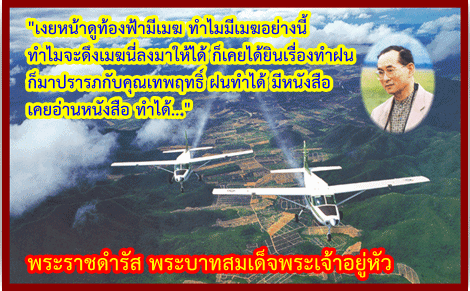 http://www.oknation.net/blog/acobaticman/2011/11/03/3.6  REFLECTION:	3.6.1 ครูจัดกลุ่มให้นักเรียนกลุ่มละไม่เกิน 5 คน ให้แต่ละคนอ่านได้อ่านเรียงความของตนให้สมาชิกในกลุ่มฟัง  เมื่ออ่านครบทุกคนแล้ว ให้เลือก 1 ผลงานที่สมาชิกเห็นว่าดีที่สุดทั้งในด้านความคิดและด้านวรรณศิลป์เพื่อเป็นตัวแทนกลุ่มนำเสนอหน้าชั้นเรียน	3.6.2 ผู้แทนกลุ่มนำเสนอผลงานทีละคน  นักเรียนที่ฟังการนำเสนอบันทึกผลงานและพระอัจฉริยภาพที่มิได้มีในผลงานของกลุ่มตน	3.6.3 นักเรียนสรุปพระมหากรุณาธิคุณของพระบาทสมเด็จพระเจ้าอยู่หัวฯ ที่มีต่อประชาชนชาวไทย  ครูเขียนทั้งหมดขึ้นกระดาน	3.6.4 นักเรียนแต่ละคนเลือกคุณลักษณะ 1 ประการที่ตนชื่นชมและตั้งใจจะนำไปปฏิบัติเพื่อให้ตนเป็นประโยชน์แก่ส่วนรวม–ก่อนหมดคาบ 5 นาที นักเรียนทีละคน พูดเสียงดัง ไหว้ลาครู  แล้วออกจากห้องเรียน4.สื่อ/อุปกรณ์/แหล่งการเรียนรู้	4.1 สื่อ : Clipภาพยนตร์เฉลิมพระเกียรติ “คนล่าเมฆ”http://www.youtube.com/watch?v=cP2fEaVR4zM	4.2 อุปกรณ์ : กระดาษ A4  คอมพิวเตอร์  โปรเจคเตอร์ ลำโพงขยายเสียง  เครื่องขยายเสียง	4.3 แหล่งเรียนรู้ : บทความเรื่องพระพุทธศาสนากับการอนุรักษ์ธรรมชาติและสิ่งแวดล้อม	     โดยผศ.ดร.ประเวศ  อินทองปาน ภาควิชาปรัชญาและศาสนา คณะมนุษยศาสตร์              มหาวิทยาลัยเกษตรศาสตร์5.การวัดและประเมินผลนักเรียนสามารถวิเคราะห์เชิงสร้างสรรค์ถึงปัญหาภัยแล้งของภาคอีสาน  แนวคิดและหลักการทำฝนหลวง  ปัญหาอุปสรรคและคุณลักษณะของบุคลากรในหน่วยฝนหลวงนักเรียนเขียนเรียงความส่วนตัวแสดงคุณค่าของความดีงามของความวิริยะอุตสาหะ  ความรักในงานที่ทำ และความเสียสละทุ่มเทเพื่อส่วนรวมนักเรียนยึดพระบาทสมเด็จพระเจ้าอยู่หัวเป็นต้นแบบ  โดยเลือกคุณลักษณะของพระองค์ท่านที่เหมาะกับตนเอง 1 ข้อไว้ใช้เป็นแนวทางในการดำเนินชีวิตจบแผนการสอนหน่วยที่ 4 ซาบซึ้งและมีความมหัศจรรย์ใจในสิ่งสร้างและรักษ์ธรรมชาติชั้นมัธยม 4  จำนวน 4 คาบสาระประถมศึกษาปีที่ 1 -3ประถมศึกษาปีที่ 4-6มัธยมศึกษาปีที่ 1-3มัธยมศึกษาปีที่ 4-6สาระที่  112 คาบ14 คาบ14 คาบ12 คาบสาระที่  218 คาบ16 คาบ16 คาบ18 คาบสาระที่  318 คาบ16 คาบ14 คาบ12 คาบสาระที่  410 คาบ12 คาบ12 คาบ14 คาบมาตรฐานช่วงชั้นที่ ...สาระการเรียนรู้ช่วงชั้นที่ ......สาระการเรียนรู้ช่วงชั้นที่ ......สาระการเรียนรู้ช่วงชั้นที่ ......มาตรฐานช่วงชั้นที่ ...ชั้นเรียน….ชั้นเรียน......ชั้นเรียน......ชั้นเรียนผลการเรียนรู้สาระการเรียนรู้หน่วยที่ชื่อหน่วยการเรียนผลการเรียนรู้ที่คาดหวังสาระสำคัญจำนวนคาบมาตรฐานช่วงชั้นที่ 3สาระการเรียนรู้ช่วงชั้นที่ 3สาระการเรียนรู้ช่วงชั้นที่ 3สาระการเรียนรู้ช่วงชั้นที่ 3มาตรฐานช่วงชั้นที่ 3ชั้นมัธยมศึกษาปีที่2 1ชั้นมัธยมศึกษาปีที่ 2ชั้นมัธยมศึกษาปีที่ 3รู้ เข้าใจ และสามารถให้อภัยผู้อื่นได้การให้อภัยเป็นพื้นฐานของชีวิตที่เป็นสุขการให้อภัยทำให้เกิดคุณค่าอื่นๆในชีวิตวิธีการปฏิบัติตนอันเป็นเส้นทางสู่การให้อภัยมาตรฐานช่วงชั้นที่4สาระการเรียนรู้ช่วงชั้นที่ 4สาระการเรียนรู้ช่วงชั้นที่ 4สาระการเรียนรู้ช่วงชั้นที่ 4มาตรฐานช่วงชั้นที่4ชั้นมัธยมศึกษาปีที่ 4ชั้นมัธยมศึกษาปีที่ 5ชั้นมัธยมศึกษาปีที่ 6การให้อภัยผู้อื่นเป็นหนึ่งในคุณค่าสำคัญของชีวิตการให้อภัยในการสร้างสังคมที่เป็นสุขการให้อภัยเกิดขึ้นได้จากการรู้จักตนเองการให้อภัยและให้โอกาสผู้อื่นนับเป็นการให้โอกาสตนเองมาตรฐานช่วงชั้นที่3สาระการเรียนรู้ช่วงชั้นที่ 3สาระการเรียนรู้ช่วงชั้นที่ 3สาระการเรียนรู้ช่วงชั้นที่ 3มาตรฐานช่วงชั้นที่3ชั้นมัธยมศึกษาปีที่ 1ชั้นมัธยมศึกษาปีที่ 2ชั้นมัธยมศึกษาปีที่ 3รู้และเข้าใจสามารถประพฤติปฏิบัติตนให้อยู่ในสังคมอย่างมีความสุขได้ความหมายและความสำคัญของการสร้างสันติภาพหลักการและความสำคัญของการสร้างสันติภาพความหมาย หลักการ ความสำคัญของการสร้างสันติภาพมาตรฐานช่วงชั้นที่ 4สาระการเรียนรู้ช่วงชั้นที่ 4สาระการเรียนรู้ช่วงชั้นที่ 4สาระการเรียนรู้ช่วงชั้นที่ 4มาตรฐานช่วงชั้นที่ 4ชั้นมัธยมศึกษาปีที่ 4ชั้นมัธยมศึกษาปีที่ 5ชั้นมัธยมศึกษาปีที่ 6วิเคราะห์การพัฒนาตนและเสนอแนวคิดของศาสนาที่ตนนับถือในการสร้างสันติภาพและการคืนดี ในสังคมไทยและสังคมโลกได้ความหมายและความสำคัญของการสร้างสันติภาพและการคืนดีในสังคมความหมายและความสำคัญของการสร้างสันติภาพและการคืนดีในสังคมความต้องการของพลโลกที่มีคุณธรรมจริยธรรม-ความสุขขั้นพื้นฐาน-คุณธรรมและบุคคลสำคัญที่เกี่ยวข้องมาตรฐานช่วงชั้นที่3สาระการเรียนรู้ช่วงชั้นที่ 3สาระการเรียนรู้ช่วงชั้นที่ 3สาระการเรียนรู้ช่วงชั้นที่ 3มาตรฐานช่วงชั้นที่3ชั้นมัธยมศึกษาปีที่ 1ชั้นมัธยมศึกษาปีที่ 2ชั้นมัธยมศึกษาปีที่ 3-รู้และเข้าใจหลักการองค์ประกอบ การสร้างความเป็นหนึ่งในชุมชนสังคมประเทศและสังคมโลกได้หลักการอยู่ร่วมกันอย่างสันติสุข โดยการพัฒนาชุมชนตามวิถีความเป็นไทยหลักการและองค์ประกอบของการอยู่ร่วมกันอย่างสันติสุข โดยการพัฒนาชุมชนตามวิถีความเป็นไทยหลักการอยู่ร่วมกันอย่างสันติสุข โดยการพัฒนาชุมชนตามวิถีความเป็นไทยมาตรฐานช่วงชั้นที่4สาระการเรียนรู้ช่วงชั้นที่ 4สาระการเรียนรู้ช่วงชั้นที่ 4สาระการเรียนรู้ช่วงชั้นที่ 4มาตรฐานช่วงชั้นที่4ชั้นมัธยมศึกษาปีที่ 4ชั้นมัธยมศึกษาปีที่ 5ชั้นมัธยมศึกษาปีที่ 6-วิเคราะห์สร้างสรรค์การพัฒนาตนเองและสังคมให้อยู่อย่างมีความสุขตามวิถีแห่งความเป็นหนึ่งเดียวกันหลักการอยู่ร่วมกันอย่างสันติสุข โดยการพัฒนาชุมชนตามวิถีความเป็นไทยหลักการอยู่ร่วมกันอย่างสันติสุข โดยการพัฒนาชุมชนอย่างเป็นหนึ่งเดียวกัน-หลักการอยู่ร่วมกันอย่างสันติสุข –แนวคิด การพัฒนาชุมชนอย่างมีส่วนร่วมและเป้นหนึ่งเดียวกันมาตรฐานช่วงชั้นที่3สาระการเรียนรู้ช่วงชั้นที่ 3สาระการเรียนรู้ช่วงชั้นที่ 3สาระการเรียนรู้ช่วงชั้นที่ 3มาตรฐานช่วงชั้นที่3ชั้นมัธยมศึกษาปีที่ 1ชั้นมัธยมศึกษาปีที่ 2ชั้นมัธยมศึกษาปีที่ 3อธิบายสรุปปัจจัยทางกายภาพการอนุรักษ์สิ่งแวดล้อมและเห็นคุณค่าของสิ่งสร้างหลักตามศาสนาที่ตนนับถือได้สิ่งแวดล้อมธรรมชาติรอบตัว-การดำเนินชีวิตตาม แบบอย่างที่ดีตามคุณค่าพระวรสารและหลักศาสนาที่ตนนับถือการสร้างสิ่งแวดล้อมธรรมชาติรอบตัว-การดำเนินชีวิตตาม แบบอย่างที่ดีตามคุณค่าพระวรสารและหลักศาสนาที่ตนนับถือการสร้างสิ่งแวดล้อมธรรมชาติรอบตัว-การดำเนินชีวิตตาม แบบอย่างที่ดีในสังคมไทยมาตรฐานช่วงชั้นที่ 4สาระการเรียนรู้ช่วงชั้นที่ 4สาระการเรียนรู้ช่วงชั้นที่ 4สาระการเรียนรู้ช่วงชั้นที่ 4มาตรฐานช่วงชั้นที่ 4ชั้นมัธยมศึกษาปีที่ 4ชั้นมัธยมศึกษาปีที่  5ชั้นมัธยมศึกษาปีที่ 6-วิเคราะห์ปัจจัยทางกายภาพและภูมิสังคมที่มีผลต่อการเห็นคุณค่าในการอนุรักษ์สิ่งแวดล้อมและสิ่งสร้างแบบยั่งยืนตามคุณค่าพระวรสารและหลักศาสนาที่ตนนับถือได้-การสร้างสิ่งแวดล้อมโดยธรรมชาติและสร้างโดยมนุษย์-การดำเนินชีวิตตาม แบบอย่างที่ดีในสังคมไทยและสังคมโลกการสร้างสิ่งแวดล้อมธรรมชาติรอบตัว-การดำเนินชีวิตตาม แบบอย่างที่ดีของบุคคลต่างๆการอนุรักษ์สิ่งแวดล้อมธรรมชาติรอบตัว-ข้อคิดและแบบอย่างการดำเนินชีวิตตามรอยบุคคลสำคัญชั้นเรียนผลการเรียนรู้สาระการเรียนรู้มัธยมปีที่ 1รู้และเข้าใจความหมายการให้อภัยตามหลักธรรมที่ตนนับถือความต้องการขั้นพื้นฐานที่มีคุณธรรมจริยธรรมมัธยมปีที่ 21.วิเคราะห์ความหมายการให้อภัยตามหลักธรรมที่ตนนับถือความต้องการขั้นพื้นฐานของที่มีคุณธรรมจริยธรรมเบื้องต้นมัธยมปีที่ 31.รู้และเข้าใจความหมายการให้อภัยตามหลักธรรมที่ตนนับถือ2. อธิบายความสัมพันธ์การดำเนินชีวิตของบุคคลที่รู้จักให้อภัยความต้องการขั้นพื้นฐานของมนุษย์ที่ประกอบด้วยคุณธรรมจริยธรรม -คุณธรรมและจริยธรรมขั้นพื้นฐาน-คุณธรรมและบุคคลสำคัญที่เกี่ยวข้อง-มัธยมปีที่ 4รู้และเข้าใจความหมายการให้อภัยตามหลักธรรมที่ตนนับถือ2. อธิบายความสัมพันธ์การดำเนินชีวิตของบุคคลที่รู้จักให้อภัยความต้องการของมนุษย์ ที่มีคุณธรรมจริยธรรมขั้นพื้นฐาน -คุณธรรมและจริยธรรมของบุคคลสำคัญที่เกี่ยวข้องมัธยมปีที่ 51รู้และเข้าใจความหมายการให้อภัยตามหลักธรรมที่ตนนับถือ 2วิเคราะห์ ความสัมพันธ์การดำเนินชีวิตของบุคคลที่รู้จักให้อภัย-ความต้องการของพลโลกที่มีคุณธรรมจริยธรรม -คุณธรรมและบุคคลสำคัญที่เกี่ยวข้องมัธยมปีที่61รู้และเข้าใจความหมายการให้อภัยตามหลักธรรมที่ตนนับถือ 2วิเคราะห์ปัญหาและอุปสรรคในการดำเนินชีวิตของบุคคลที่ขาดสติ-ความต้องการของพลโลกที่มีคุณธรรมจริยธรรม –ความสุขขั้นพื้นฐาน -คุณธรรมและบุคคลสำคัญที่เกี่ยวข้องชั้นเรียนผลการเรียนรู้สาระการเรียนรู้มัธยมปีที่ 1บอก เหตุการณ์บทความที่เกี่ยวข้องกับความรักและการคืนดีความหมายและความสำคัญของการสร้างสันติภาพมัธยมปีที่ 2อธิบาย เหตุการณ์บทความที่เกี่ยวข้องกับความรักและการคืนดีหลักการและความสำคัญของการสร้างสันติภาพมัธยมปีที่ 3วิเคราะห์ เหตุการณ์บทความที่เกี่ยวข้องกับความรักและการคืนดีความหมาย หลักการ ความสำคัญของการสร้างสันติภาพมัธยมปีที่ 4อธิบายเชื่อมโยงจากเหตุการณ์บทความที่เกี่ยวข้องกับความรักและการคืนดีความหมายและความสำคัญของการสร้างสันติภาพและการคืนดีในสังคมมัธยมปีที่ 5อธิบายเชื่อมโยงจากข่าวเหตุการณ์ปัจจุบันที่เกี่ยวข้องกับความรักและการคืนดีความหมายและความสำคัญของการสร้างสันติภาพและการคืนดีในสังคมมัธยมปีที่6อภิปรายเชิงสร้างสรรค์เชื่อมโยงจากข่าวเหตุการณ์ปัจจุบันที่เกี่ยวข้องกับความรักและการคืนดีความต้องการของพลโลกที่มีคุณธรรมจริยธรรม-ความสุขขั้นพื้นฐาน-คุณธรรมและบุคคลสำคัญที่เกี่ยวข้องชั้นเรียนผลการเรียนรู้สาระการเรียนรู้มัธยมปีที่ 1รู้และเข้าใจหลักการและองค์ประกอบการสร้างสันติสุข    หลักการอยู่ร่วมกันอย่างสันติสุข โดยการพัฒนาชุมชนตามวิถีความเป็นไทยมัธยมปีที่ 2อธิบายหลักการและองค์ประกอบการสร้างสันติสุข   หลักการและองค์ประกอบของการอยู่ร่วมกันอย่างสันติสุข โดยการพัฒนาชุมชนตามวิถีความเป็นไทยมัธยมปีที่ 3.รู้และเข้าใจหลักการและองค์ประกอบการสร้างสันติสุข   หลักการอยู่ร่วมกันอย่างสันติสุข โดยการพัฒนาชุมชนตามวิถีความเป็นไทยมัธยมปีที่ 41รู้และเข้าใจหลักการและองค์ประกอบการสร้างสันติสุข  2.อภิปรายชุมชนสร้างสุข-หลักการอยู่ร่วมกันอย่างสันติสุข โดยการพัฒนาชุมชนตามวิถีความเป็นไทยมัธยมปีที่ 51วิเคราะห์หลักการและองค์ประกอบการสร้างสันติสุข  2.อภิปรายวิธีการสร้างชุมชนตัวอย่างสร้างสุขหลักการอยู่ร่วมกันอย่างสันติสุข โดยการพัฒนาชุมชนอย่าง พอเพียงมัธยมปีที่61วิเคราะห์หลักการและองค์ประกอบการสร้างสันติสุข  2.อภิปรายวิธีการสร้างชุมชนตัวอย่างสร้างสุข-หลักการอยู่ร่วมกันอย่างสันติสุข –แนวคิด การพัฒนาชุมชนอย่างยั่งยืนชั้นเรียนผลการเรียนรู้สาระการเรียนรู้มัธยมปีที่ 1บอกคุณประโยชน์ของความสำคัญของทุกสิ่งสร้าง ตามธรรมชาติ-สิ่งแวดล้อมธรรมชาติรอบตัว-การดำเนินชีวิตตาม แบบอย่างที่ดีตามหลักศาสนาที่ตนนับถือมัธยมปีที่ 2อธิบายคุณประโยชน์ของความสำคัญของทุกสิ่งสร้าง ตามธรรมชาติการสร้างสิ่งแวดล้อมธรรมชาติรอบตัว-การดำเนินชีวิตตาม แบบอย่างที่ดีตามหลักศาสนามัธยมปีที่ 3วิเคราะห์คุณประโยชน์ของทุกสิ่งสร้าง ตามธรรมชาติและหลักการดำเนินชีวิตตามแบบอย่างที่ดีการสร้างสิ่งแวดล้อมธรรมชาติรอบตัว-การดำเนินชีวิตตาม แบบอย่างที่ดีในสังคมไทยมัธยมปีที่ 4 วิเคราะห์เชิงสร้างสรรค์ความสำคัญของสิ่งตามสร้าง ตามธรรมชาติ   2เห็นคุณค่าของความดีงามตามหลักศาสนาที่ตนนับถือ-การสร้างสิ่งแวดล้อมโดยธรรมชาติและสร้างโดยมนุษย์-การดำเนินชีวิตตาม แบบอย่างที่ดีในสังคมไทยและสังคมโลกมัธยมปีที่ 5วิเคราะห์ความความสำคัญของทุกสิ่งสร้าง 2การเห็นคุณความดีงามของหลักศาสนาที่ตนนับถือการสร้างสิ่งแวดล้อมธรรมชาติรอบตัว-การดำเนินชีวิตตาม แบบอย่างที่ดีมัธยมปีที่61วิเคราะห์เปรียบเทียบความสัมพันธ์ของการให้ความรักกับทุกสิ่งสร้าง  2การเห็นคุณค่าศรัทธราในหลักศาสนาที่ตนนับถือการอนุรักษ์สิ่งแวดล้อมธรรมชาติรอบตัว-ข้อคิดและแบบอย่างการดำเนินชีวิตตามรอยบุคคลสำคัญหน่วยที่  ชื่อหน่วยการเรียนผลการเรียนรู้ที่คาดหวัง  สาระสำคัญจำนวนคาบ1.การให้อภัย1.รู้และเข้าใจความหมายการให้อภัยตามหลักธรรมที่ตนนับถือ-ความต้องการของมนุษย์ขั้นพื้นฐานที่มีคุณธรรมจริยธรรม -22.สร้างสันติและการคืนดี1.บอก เหตุการณ์บทความที่เกี่ยวข้องกับความรักและการคืนดี-ความหมายและความสำคัญของการสร้างสันติภาพ23.สร้างความเป็นหนึ่ง สู่ความเป็นชุมชนรู้และเข้าใจหลักการและองค์ประกอบการสร้างสันติสุข   -หลักการอยู่ร่วมกันอย่างสันติสุข โดยการพัฒนาชุมชนตามวิถีความเป็นไทย44.ซาบซึ้งและมีความมหัศจรรย์ใจในสิ่งสร้างและรักษ์ธรรมชาติ 1. บอกคุณประโยชน์ของความสำคัญของทุกสิ่งสร้าง ตามธรรมชาติ-สิ่งแวดล้อมธรรมชาติรอบตัว-การดำเนินชีวิตตาม แบบอย่างที่ดีตามหลักศาสนาที่ตนนับถือ4หน่วยที่  ชื่อหน่วยการเรียนผลการเรียนรู้ที่คาดหวัง  สาระสำคัญจำนวนคาบ1.ให้อภัย1.วิเคราะห์ความหมายการให้อภัยตามหลักธรรมที่ตนนับถือ-ความต้องการของมนุษย์ขั้นพื้นฐานที่มีคุณธรรมจริยธรรม22.สร้างสันติและการคืนดี1.อธิบาย เหตุการณ์บทความที่เกี่ยวข้องกับความรักและการคืนดี-หลักการและความสำคัญของการสร้างสันติภาพ23.สร้างความเป็นหนึ่ง สู่ความเป็นชุมชน1.อธิบายหลักการและองค์ประกอบการสร้างสันติสุข   -หลักการและองค์ประกอบของการอยู่ร่วมกันอย่างสันติสุข โดยการพัฒนาชุมชนตามวิถีความเป็นไทย44.ซาบซึ้งและมีความมหัศจรรย์ใจในสิ่งสร้างและรักษ์ธรรมชาติ1. อธิบายคุณประโยชน์ของความสำคัญของทุกสิ่งสร้าง ตามธรรมชาติ-การสร้างสิ่งแวดล้อมธรรมชาติรอบตัว-การดำเนินชีวิตตาม แบบอย่างที่ดีตามหลักศาสนาที่ตนนับถือ4หน่วยที่  ชื่อหน่วยการเรียนผลการเรียนรู้ที่คาดหวัง  สาระสำคัญจำนวนคาบ1.ให้อภัย1.รู้และเข้าใจความหมายการให้อภัยตามหลักธรรมที่ตนนับถือ2. อธิบายความสัมพันธ์การดำเนินชีวิตของบุคคลที่รู้จักให้อภัย -ความต้องการของมนุษย์ขั้นพื้นฐานที่มีคุณธรรมจริยธรรม-คุณธรรมและจริยธรรมขั้นพื้นฐาน -คุณธรรมและบุคคลสำคัญที่เกี่ยวข้อง22.สร้างสันติและการคืนดี1.วิเคราะห์ เหตุการณ์บทความที่เกี่ยวข้องกับความรักและการคืนดี-ความหมายความสำคัญ และหลักการของการสร้างสันติภาพ23.สร้างความเป็นหนึ่ง สู่ความเป็นชุมชน 1.รู้และเข้าใจหลักการและองค์ประกอบการสร้างสันติสุข   -หลักการอยู่ร่วมกันอย่างสันติสุข โดยการพัฒนาชุมชนตามวิถีความเป็นไทย44.ซาบซึ้งและมีความมหัศจรรย์ใจในสิ่งสร้างและรักษ์ธรรมชาติ  วิเคราะห์คุณประโยชน์ของทุกสิ่งสร้าง ตามธรรมชาติและหลักการดำเนินชีวิตตามแบบอย่างที่ดี การสร้างสิ่งแวดล้อมธรรมชาติรอบตัว-การดำเนินชีวิตตาม แบบอย่างที่ดีในสังคมไทย4หน่วยที่  ชื่อหน่วยการเรียนผลการเรียนรู้ที่คาดหวัง  สาระสำคัญจำนวนคาบ1.ให้อภัย 1.รู้และเข้าใจความหมายการให้อภัยตามหลักธรรมที่ตนนับถือ2.  อธิบายความสัมพันธ์การดำเนินชีวิตของบุคคลที่รู้จักให้อภัย ความต้องการของมนุษย์ ที่มีคุณธรรมจริยธรรมขั้นพื้นฐาน คุณธรรมและจริยธรรมของบุคคลสำคัญที่เกี่ยวข้อง22.สร้างสันติและการคืนดี1. อธิบายเชื่อมโยงจากเหตุการณ์บทความที่เกี่ยวข้องกับความรักและการคืนดีความหมายและความสำคัญของการสร้างสันติภาพและการคืนดีในสังคม43.สร้างความเป็นหนึ่ง สู่ความเป็นชุมชน 1รู้และเข้าใจหลักการและองค์ประกอบการสร้างสันติสุข  2.อภิปรายชุมชนสร้างสุขหลักการอยู่ร่วมกันอย่างสันติสุข โดยการพัฒนาชุมชนตามวิถีความเป็นไทย44.ซาบซึ้งและมีความมหัศจรรย์ใจในสิ่งสร้างและรักษ์ธรรมชาติ   วิเคราะห์เชิงสร้างสรรค์ความสำคัญของสิ่งตามสร้าง ตามธรรมชาติ   2เห็นคุณค่าของความดีงามตามหลักศาสนาที่ตนนับถือ การสร้างสิ่งแวดล้อมโดยธรรมชาติและสร้างโดยมนุษย์-การดำเนินชีวิตตาม แบบอย่างที่ดีในสังคม4หน่วยที่  ชื่อหน่วยการเรียนผลการเรียนรู้ที่คาดหวัง  สาระสำคัญจำนวนคาบ1.การให้อภัย1รู้และเข้าใจความหมายการให้อภัยตามคุณค่าพระวรสารและหลักธรรมที่ตนนับถือ 2วิเคราะห์ ความสัมพันธ์การดำเนินชีวิตของบุคคลที่รู้จักให้อภัย -ความต้องการของพลโลกที่มีคุณธรรมจริยธรรม -คุณธรรมและบุคคลสำคัญที่เกี่ยวข้อง22.สร้างสันติและการคืนดี1.อธิบายเชื่อมโยงจากข่าวเหตุการณ์ปัจจุบันที่เกี่ยวข้องกับความรักและการคืนดี-ความหมายและความสำคัญของการสร้างสันติภาพและการคืนดีในสังคม43.สร้างความเป็นหนึ่ง สู่ความเป็นชุมชน 1วิเคราะห์หลักการและองค์ประกอบการสร้างสันติสุข  2.อภิปรายวิธีการสร้างชุมชนตัวอย่างสร้างสุข-หลักการอยู่ร่วมกันอย่างสันติสุข โดยการพัฒนาชุมชนอย่าง พอเพียง44.ซาบซึ้งและมีความมหัศจรรย์ใจในสิ่งสร้างและรักษ์ธรรมชาติ 1วิเคราะห์ความความสำคัญของทุกสิ่งสร้าง 2 การเห็นคุณความดีงามของหลักศาสนาที่ตนนับถือ -การสร้างสิ่งแวดล้อมธรรมชาติรอบตัว-การดำเนินชีวิตตาม แบบอย่างที่ดี4หน่วยที่  ชื่อหน่วยการเรียนผลการเรียนรู้ที่คาดหวัง  สาระสำคัญจำนวน คาบ1.การให้อภัย 1รู้และเข้าใจความหมายการให้อภัยตามหลักธรรมที่ตนนับถือ2วิเคราะห์ปัญหาและอุปสรรคในการดำเนินชีวิตของบุคคลที่ขาดสติ -ความต้องการของพลโลกที่มีคุณธรรมจริยธรรม-ความสุขขั้นพื้นฐาน-คุณธรรมและบุคคลสำคัญที่เกี่ยวข้อง22.สร้างสันติและการคืนดี1.อภิปรายเชิงสร้างสรรค์เชื่อมโยงจากข่าวเหตุการณ์ปัจจุบันที่เกี่ยวข้องกับความรักและการคืนดี-ความหมายและตัวอย่างการสร้างสันติภาพและการคืนดีในสังคม43.สร้างความเป็นหนึ่ง สู่ความเป็นชุมชน 1วิเคราะห์หลักการและองค์ประกอบการสร้างสันติสุข  2.อภิปรายวิธีการสร้างชุมชนตัวอย่างสร้างสุข-หลักการอยู่ร่วมกันอย่างสันติสุข –แนวคิด การพัฒนาชุมชนอย่างยั่งยืน44.ซาบซึ้งและมีความมหัศจรรย์ใจในสิ่งสร้างและรักษ์ธรรมชาติ 1วิเคราะห์เปรียบเทียบความสัมพันธ์ของการให้ความรักกับทุกสิ่งสร้าง  2การเห็นคุณค่าศรัทธราในหลักศาสนาที่ตนนับถือ -การอนุรักษ์สิ่งแวดล้อมธรรมชาติรอบตัว-ข้อคิดและแบบอย่างการดำเนินชีวิตตามรอยบุคคลสำคัญ4สมรรถนะนักเรียนมีความสามารถใน...สมรรถนะนักเรียนมีความสามารถใน...ทักษะชีวิตนักเรียนได้รับการส่งเสริมพัฒนาในด้าน...ทักษะชีวิตนักเรียนได้รับการส่งเสริมพัฒนาในด้าน...การสื่อสาร1.การตระหนักรู้และเห็นคุณค่าในตนเองและผู้อื่นการคิด2.การคิดวิเคราะห์ ตัดสินใจและแก้ปัญหาการแก้ปัญหาอย่างสร้างสรรค์การใช้ทักษะชีวิต3.การจัดการกับอารมณ์และความเครียดการใช้เทคโนโลยี4.การสร้างสัมพันธภาพที่ดีกับผู้อื่นสมรรถนะนักเรียนมีความสามารถใน...สมรรถนะนักเรียนมีความสามารถใน...ทักษะชีวิตนักเรียนได้รับการส่งเสริมพัฒนาในด้าน...ทักษะชีวิตนักเรียนได้รับการส่งเสริมพัฒนาในด้าน...การสื่อสาร1.การตระหนักรู้และเห็นคุณค่าในตนเองและผู้อื่นการคิด2.การคิดวิเคราะห์ ตัดสินใจและแก้ปัญหาการแก้ปัญหาอย่างสร้างสรรค์การใช้ทักษะชีวิต3.การจัดการกับอารมณ์และความเครียดการใช้เทคโนโลยี4.การสร้างสัมพันธภาพที่ดีกับผู้อื่น